АДМИНИСТРАЦИЯФЕДОРОВСКОГО МУНИЦИПАЛЬНОГО РАЙОНАСАРАТОВСКОЙ ОБЛАСТИРАСПОРЯЖЕНИЕ27 июня 2013г.                                          № 255-р                                                       р.п. МокроусОб  утверждении перечня земельных участков предоставляемых в собственность бесплатно гражданам, имеющим трех и более детей, проживающих на территории Фёдоровского района Саратовской областиВ целях обеспечения, состоящих на учете и обладающих правом на приобретение бесплатно земельных участков, граждан, имеющих трех и более детей, проживающих на территории Фёдоровского района Саратовской области, руководствуясь статьёй 28 Земельного кодекса Российской Федерации,  пунктом 4.1 части 1 статьи 5, статьёй 12.3 закона Саратовской области от 21 мая 2004 года № 23-ЗСО «О земле», Законом Саратовской области  № 74-ЗСО от 01.08.2005 года «О мерах социальной поддержки многодетных семей Саратовской области», Порядком учета граждан, имеющих право на приобретение земельных участков для индивидуального жилищного строительства, дачного строительства, ведения садоводства или огородничества в собственность на территории Федоровского муниципального района, утвержденным решением муниципального Собрания Федоровского муниципального района Саратовской области от 22 февраля 2013 года «Об утверждении Порядка учета граждан, имеющих право на приобретение земельных участков для индивидуального жилищного строительства, дачного строительства, ведения садоводства или огородничества в собственность на территории Федоровского муниципального района Саратовской области и Порядка предоставления и информирования граждан о наличии земельных участков, предлагаемых для приобретения в собственность бесплатно», Уставом Федоровского муниципального района Саратовской области:1.Утвердить Перечень земельных участков предлагаемых для приобретения в собственность бесплатно гражданам, имеющих трех и более детей, проживающих на территории Фёдоровского района Саратовской области согласно Приложению и Приложению 1.2. Инспектору по информационным вопросам администрации Федоровского муниципального района Саратовской области в течение 5 (пяти) рабочих дней со дня утверждения перечня земельных участков предоставляемых в собственность бесплатно гражданам, имеющим трех и более детей, проживающих на территории Фёдоровского района Саратовской области разместить настоящее распоряжение на официальном сайте администрации Федоровского муниципального района  Саратовской области http://mokrous.sarmo.ru.3. Сектору по земельным имущественным отношения администрации Федоровского муниципального района Саратовской области в течение 5 (пяти) рабочих дней со дня утверждения перечня земельных участков предоставляемых в собственность бесплатно гражданам, имеющим трех и более детей, проживающих на территории Фёдоровского района Саратовской области опубликовать настоящее распоряжение в районной газете Федоровского района Саратовской области «Вперед».4. Контроль за исполнением настоящего распоряжения возложить на первого заместителя главы администрации Федоровского муниципального района Саратовской области Синицына О.А.Глава администрации Федоровского муниципального района                                    А.В. ГорбатовПриложение к распоряжению№ 255-р от 27.06.2013г.Переченьземельных участков предоставляемых в собственность бесплатно гражданам, имеющим трех и более детей, проживающих на территории Фёдоровского района Саратовской области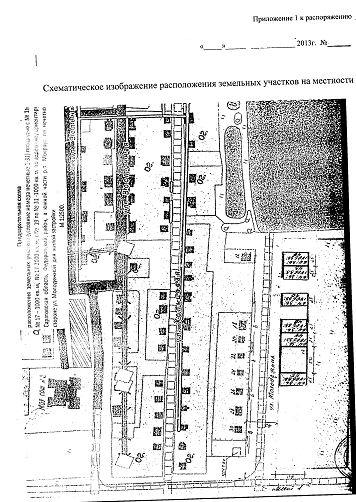 ПорядковыйномерКадастровый номер земельного участкаАдрес, местоположение земельного участкаПлощадь земельного участка, кв. мВид разрешенного использования земельного участка64:36:170533:43Саратовская область,Федоровский район, Мокроусского муниципальное образование, в южной части р.п. Мокроус по нечетной стороне ул. Молодежная1000,0ИЖС64:36:170533:44Саратовская область,Федоровский район, Мокроусского муниципальное образование, в южной части р.п. Мокроус по нечетной стороне ул. Молодежная1000,0ИЖС64:36:170533:47Саратовская область,Федоровский район, Мокроусского муниципальное образование, в южной части р.п. Мокроус по нечетной стороне ул. Молодежная1000,0ИЖС64:36:170533:49Саратовская область,Федоровский район, Мокроусского муниципальное образование, в южной части р.п. Мокроус по нечетной стороне ул. Молодежная1000,0ИЖС64:36:170533:50Саратовская область,Федоровский район, Мокроусского муниципальное образование, в южной части р.п. Мокроус по нечетной стороне ул. Молодежная1000,0ИЖС64:36:170533:55Саратовская область,Федоровский район, Мокроусского муниципальное образование, в южной части р.п. Мокроус по нечетной стороне ул. Молодежная1000,0ИЖС